Langkah-langkah pendaftaran SBMPTN dan PASCA Gel. Iwebsite https://daftarulang.untad.ac.id/Masukkan Username dan Password.Bagi calon mahasiswa yang lulus jalur SBMPTN :    Username = Nomor Peserta  exp : 4187xxxxxxx    Password = Tanggal Lahir  exp : 1999-12-23Bagi calon mahasiswa yang lulus jalur Pascasarjana menggunakan Username dan Password yang terdapat pada Surat Pengantar Pembayaran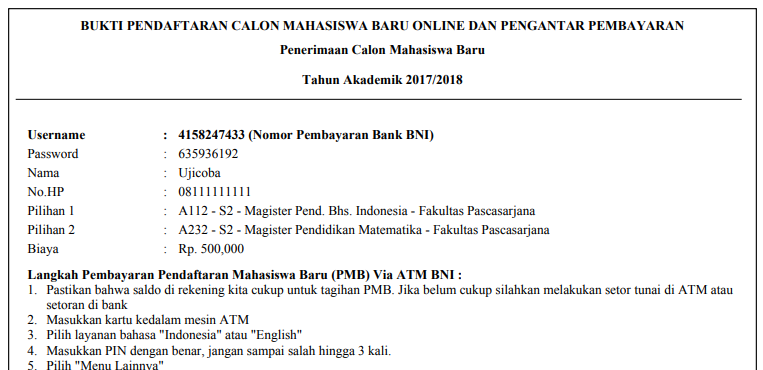 Ketikkan Username dan Password Seperti Berikut.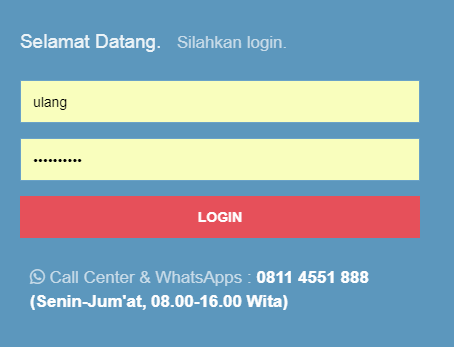 Setelah Berhasil Login, Lengkapi Data Seprti Berikut.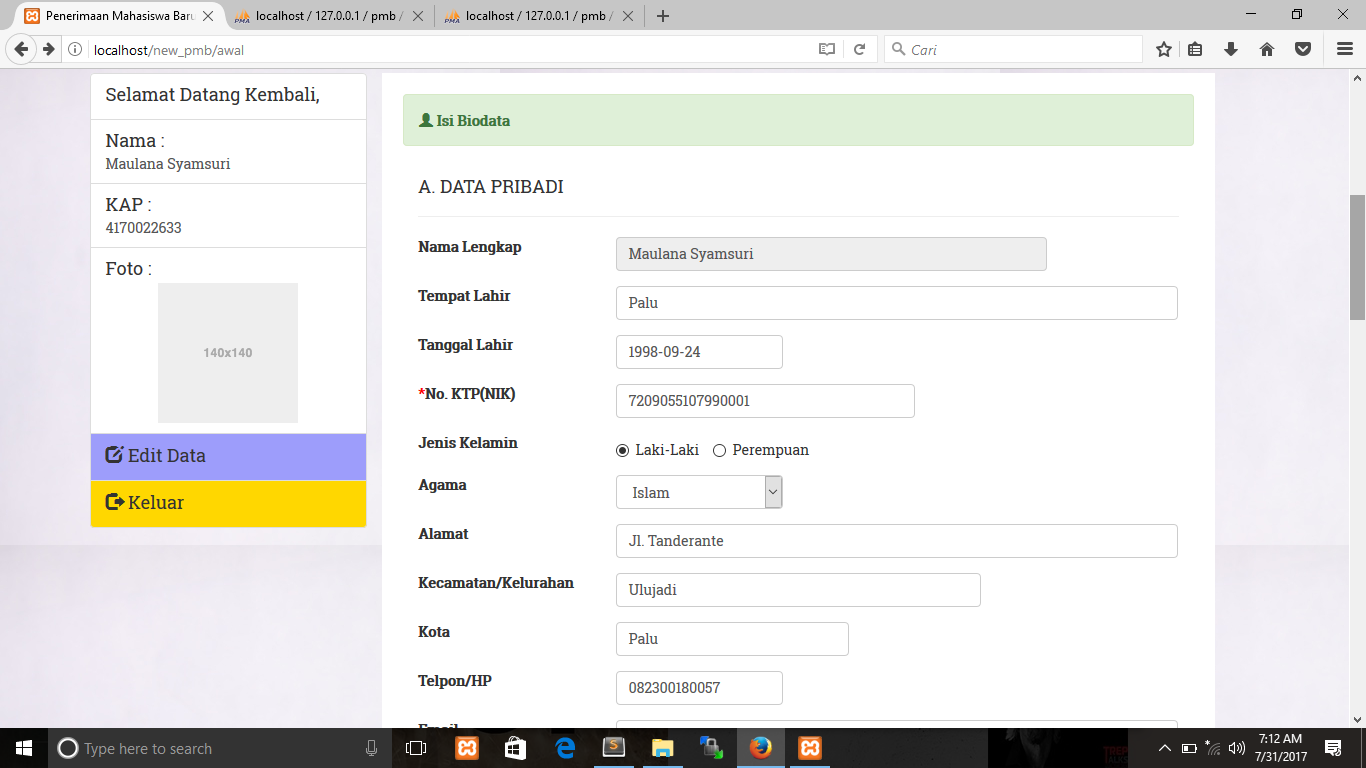 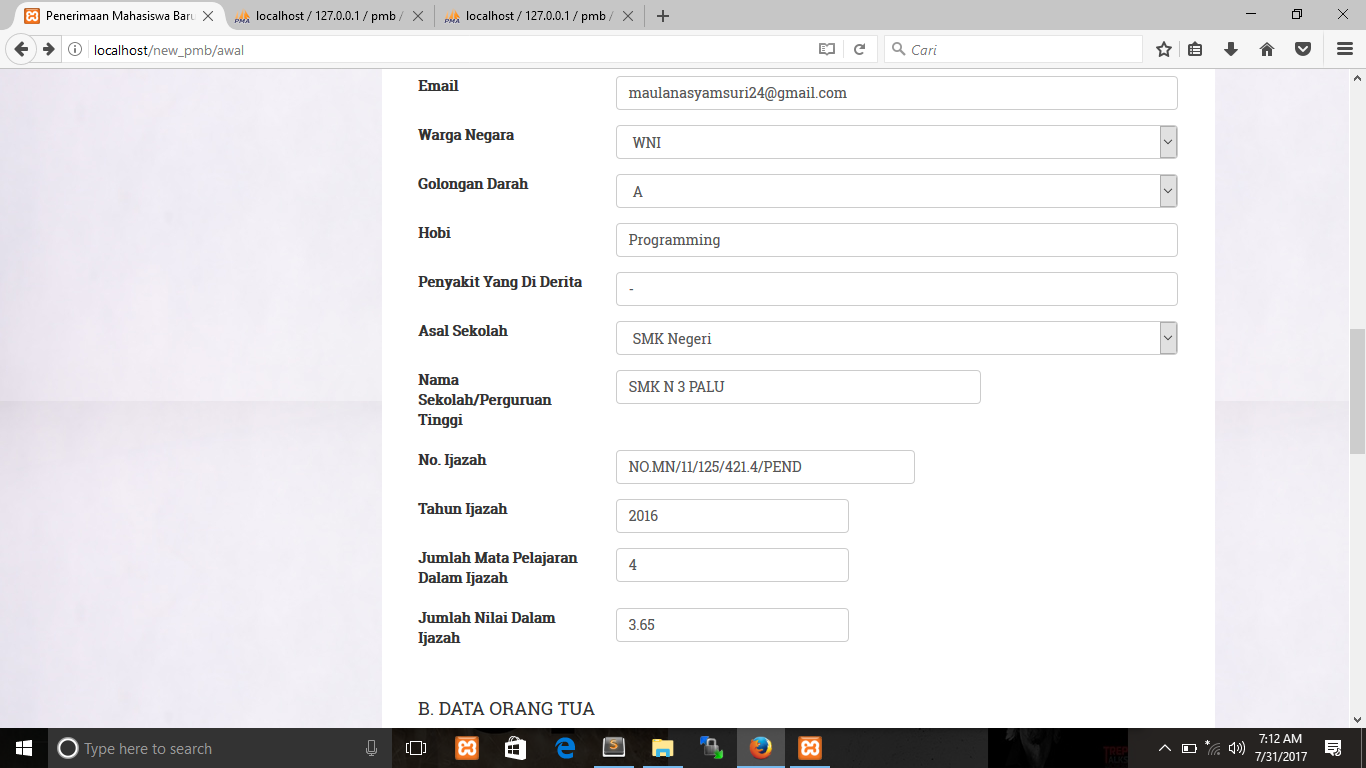 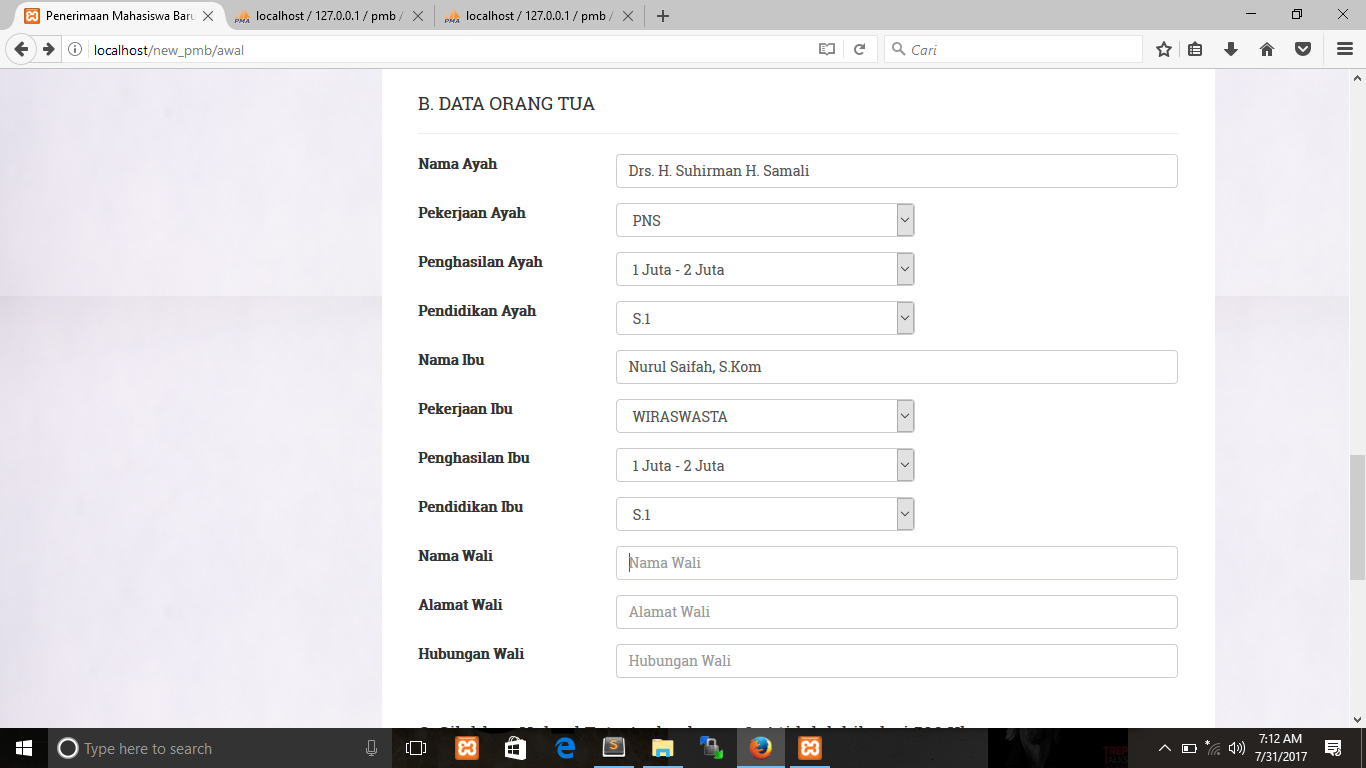 Klik Telusuri/Browse Untuk Mengunggah Foto. Pilih Foto Anda Lalu Klik Open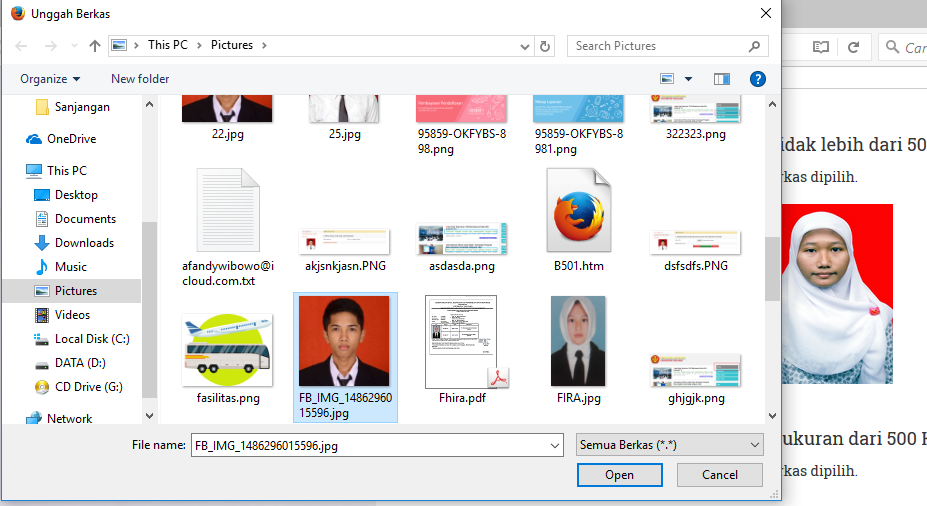 Setelah itu Klik Tombol Simpan Dan Lanjutkan, Untuk Menyimpan Data.Klik Unduh Surat Pernyataan.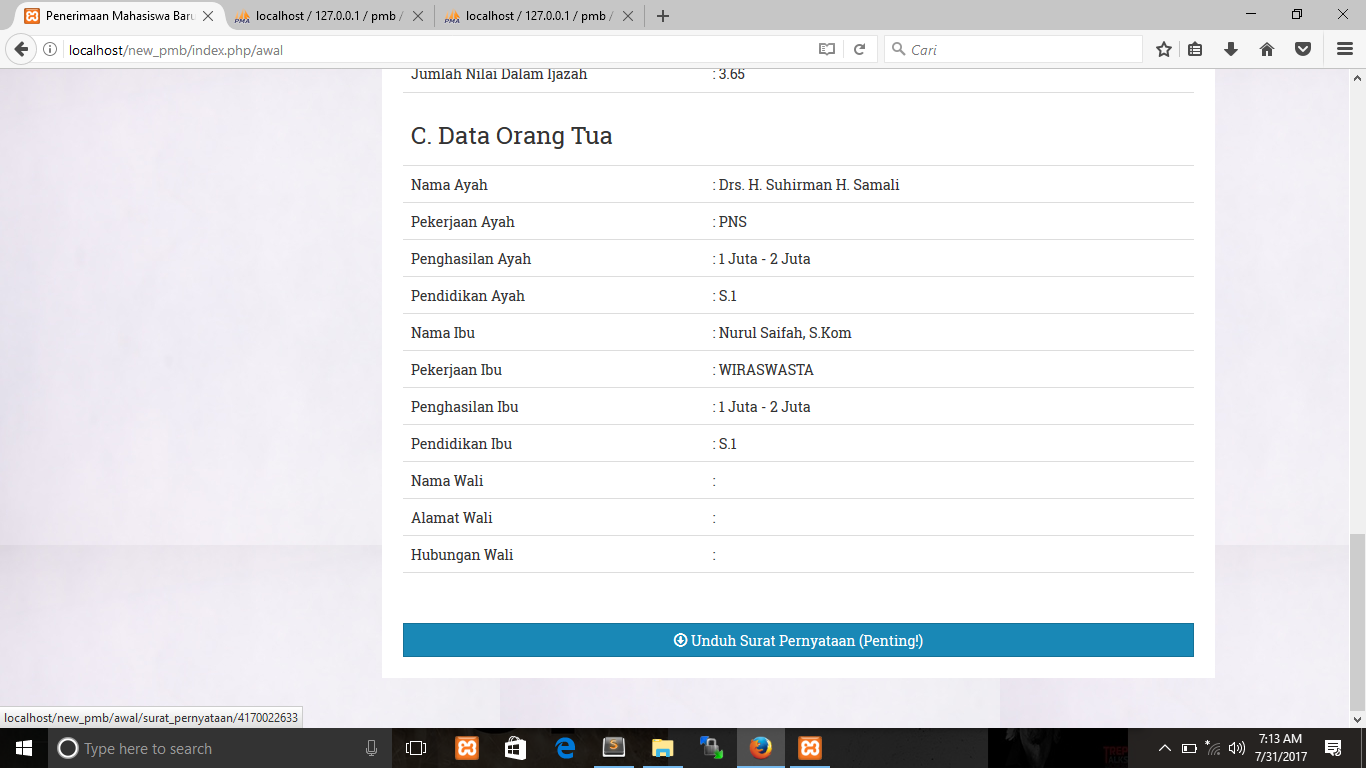 Melengkapi berkas sebagai berikut :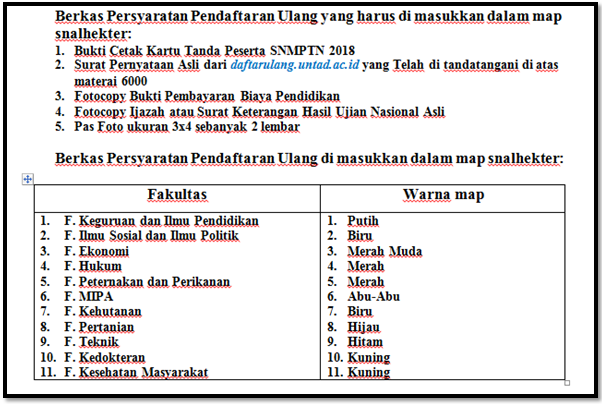 Berkas yang sudah lengkap dikumpul di Sub Registrasi dan Statistik BAKP Untad ( Lantai I )